                                                                   

                                                                              დანართი N1 Annex N1      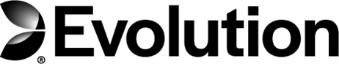                                                                       კომპანიის რეკვიზიტები:  Company requisites:

დანართთან ერთად, გთხოვთ წარმოადგინოთ კომპანიის სამეწარმეო ამონაწერი და ასევე რეკომენდაციები, სერთიფიკატები და სხვა დამადასტურებელი დოკუმენტაცია. ტენდერის პრეტენდენტი   
Tender bidder                               _______________________________________                                                                               (სახელი, გვარი)  (Name, Surname)                                                      

 (ხელმოწერა და ბეჭედი)
(Signature and stamp)იურიდიული ფორმა და სრული დასახელება: 
Legal form and full name:ხელმძღვანელის თანამდებობა, სახელი და გვარი: Position, name and surname of the director:იურიდიული და ფაქტიური მისამართი: Legal and actual address:საიდენტიფიკაციო კოდი: Identification Code:ტელეფონის ნომერი:
Telephone number:ელექტრონული ფოსტის მისამართი: E-mailკომპანიის სამუშაო სტაჟი კვების სფეროში:Work experience of the company in the food industryგამოცდილების აღწერილობა და კომპანიები, რომელსაც ემსახურებით ბოლო წლებში:Description of your experience and partner companies you’ve been serving for the last couple of years